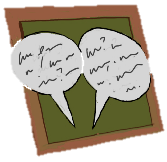 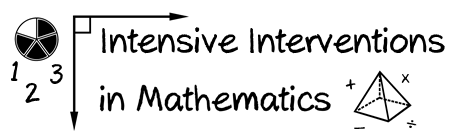 Share your favorite tools that you use when teaching about fractions. Describe why each tool is helpful and how you do modeling and practice with your students. You could share a video or print materials.(This space is for organizing your ideas.)